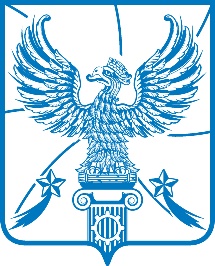 СОВЕТ ДЕПУТАТОВМУНИЦИПАЛЬНОГО ОБРАЗОВАНИЯГОРОДСКОЙ ОКРУГ ЛЮБЕРЦЫ
МОСКОВСКОЙ ОБЛАСТИРЕШЕНИЕ20.03.2019                                                                             № 284/33г. ЛюберцыОб утверждении Положения об участии муниципального образования городской округ Люберцы Московской области в межмуниципальном сотрудничествеВ соответствии с Федеральным законом от 06.10.2003 № 131-ФЗ            «Об общих принципах организации местного самоуправления в Российской Федерации», Уставом муниципального образования городской округ Люберцы Московской области, Совет депутатов муниципального образования городской округ Люберцы Московской области решил:1. Утвердить Положение об участии муниципального образования городской округ Люберцы Московской области в межмуниципальном сотрудничестве (прилагается).2. Опубликовать настоящее Решение в средствах массовой информации.3. Настоящее Решение вступает в силу после его официального опубликования.4. Контроль за исполнением настоящего Решения возложить на постоянную депутатскую комиссию по нормотворчеству и организации депутатской деятельности, вопросам безопасности, законности и правопорядка, ГО и ЧС, взаимодействия со СМИ (Байдуков Ю.В.).Глава городского округа Люберцы                                             В.П. РужицкийПредседатель Совета депутатов                                                      С.Н.Антонов